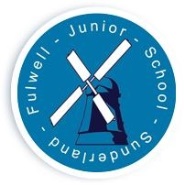 Year 3Year 3Year 3AUTUMN TERMSPRING TERMSUMMER TERMSCIENCE: A: RocksSCIENCEA: ForceSCIENCEA: Animals including humansB: LightB: PlantsB: Designs for LifeHISTORY:Prehistory – Stone to Iron Age HISTORY:Ancient EgyptiansHISTORY:Local History - FulwellGEOGRAPHYClimate & WeatherGEOGRAPHYWeather & ClimateGEOGRAPHYCoastsRE:ChristianityRE:Islam and JudaismRE:ChristianityPHSE:Healthy Relationships PHSE:Physical and Mental Health and Well-beingPHSE:Living in the Wider CommunityART:Printing & DrawingART:Textiles & Oil PastelsART:3D Modelling & PaintingDT:Mechanisms DT:Structures and Materials DT:Cooking & NutritionMUSIC:CharangaMUSIC:CharangaMUSIC:CharangaCOMPUTING:Theory of Computing and Stop Motion AnimationCOMPUTING:Scratch Programming and Data InformationCOMPUTING:Creating Media and VEX RoboticsPE:Real PEPersonal & SocialPE:Real PECognitive & CreativePE:Real PEPhysical & Health FitnessFRENCH:J’apprends le francais et Les AnimauxFRENCH:Les Saisons et Petit Chaperon RougeFRENCH:Les FruitsFaculty:Communication & Money MattersFaculty:Critical Thinking & Money MattersFaculty:Collaboration & Money Matters